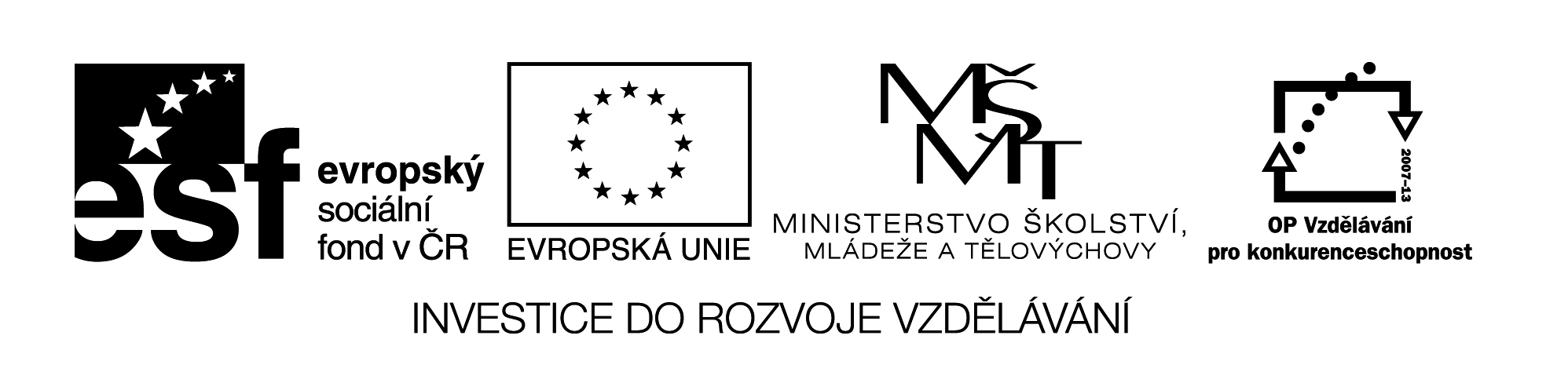 Název školy:  Základní škola a Mateřská škola Kladno, Norská 2633
Autor: Mgr. Magda ŠpačkováNázev materiálu:  VY_12_INOVACE_ ČJ.6.Spc.06_Slovotvorba2            
Datum: 25. 6. 2013Ročník: 6.Vzdělávací oblast: Jazyk a jazyková komunikaceVzdělávací obor: Český jazyk
Název: Příbuzná slovaČíslo operačního programu: CZ.1.07/1.4.00/21.3489Název projektu: UČÍME SE S RADOSTÍPříbuzná slovaAnotace: Děti rozdělují slova patřící ke stejnému slovnímu základu podle příbuznosti. Řadí slova podle abecedy.Praktická pomůcka „kartičkového typu“ umožňující manipupaci se slovy. Je třeba vytisknout, zalaminovat a rozstříhat.Klíčová slova: stavba slova, slovotvorba, tvoření slov, odvozování, slovní základ, příbuzná slova, kořen slovaPříbuzná slovaPostup práce:1. Roztřiďte uvedená slova podle jejich příbuznosti do čtyř skupin. V každé skupině jsou slova se společným kořenem. Seřaďte je podle abecedy.2. Nejprve práci vyzkoušejte s barevně rozlišenými slovy.3. Ve druhé fázi si vezměte slova barevně nerozlišená.4. Práci si zkontrolujte.  Pro přehlednost jsou slova v kontrole u každého slovního základu podle abecedy.zalaminovat a rozstříhat KONTROLAzalaminovat a rozstříhat Zdroje:vlastní zdroje autorkyVOD-AVOD-ITVOZ-ITVÁH-Apovodízávodvozkavážitvodníkvodičúvozodvážit sevodákzávodníkvůzzváženývodárnanávodvývozpřívažekvodkapodvodníkvozíkúvahavodoměrkadoprovodpřevozníkváženývoděnkaúvodzávozníkzávažívodstvoplynovodvozidlovahadlovodomilpolovodičsvozodvahapovodeňpřevaděčvyvážetrozvažovatVOD-AVOD-ITVOZ-ITVÁH-Apovodeňdoprovodpřevozník odvahapovodínávodsvoz odvážit sevodákplynovod úvoz přívažekvodárnapodvodníkvozidlo rozvažovatvoděnka polovodičvozíkúvahavodka převaděčvozkavahadlovodníkúvodvůzvážený vodoměrka vodičvyvážetvážitvodomilzávodvývozzávažívodstvozávodníkzávozníkzváženýVOD-AVOD-ITVOZ-ITVÁH-Apovodízávodvozkavážitvodníkvodičúvozodvážit sevodákzávodníkvůzzváženývodárnanávodvývozpřívažekvodkapodvodníkvozíkúvahavodoměrkadoprovodpřevozníkváženývoděnkaúvodzávozníkzávažívodstvoplynovodvozidlovahadlovodomilpolovodičsvozodvahapovodeňpřevaděčvyvážetrozvažovat